Горном Трейл забеге "Голый Камень Трейл"Трейл - забег "Murino Race 2019" Серия стартов «Тагильский Трейл»г. Нижний Тагил, Муринский пруд 22 июняПОЛОЖЕНИЕпроведении Трейл - забега «Murino Race 2019»     10км –21кмЦели и задачи.популяризация и дальнейшее развитие трейлраннинга;повышение спортивного мастерства;общение с ведущими спортсменами города и области;выявление лучших и перспективных спортсменов свердловской области;популяризация массового активного отдыха на природе.1 этап Серии стартов «Тагильский Трейл» в 2019 году 1 этап в зачёт Кубка «Тагильский Трейл 2019» Руководство подготовкой и проведение.Общее руководство подготовкой и проведением соревнований осуществляет Клуб «RuNT», при поддержке Туристического клуба «Азимут». Непосредственное проведение соревнований возлагается на главную судейскую коллегию.Время и место проведения.Соревнования проводятся 22 июня 2019 года.Свердловская область, окрестности г. Нижнего Тагила, Муринский пруд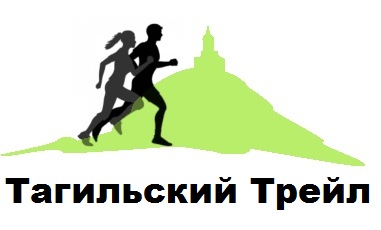         Программа соревнований:10:00 – 11:30 регистрация участников, выдача номеров;11:45 Разминка с Кроссфит командой клуба "Hulk"11:55 Построение участников на старте;12:00 Старт групп на 10 км и 21 км;15:00 Церемония награждения победителей и призеров забега.Участники соревнований.участию в соревнованиях допускаются команды спортивных клубов, а также любители кроссового бега, все личные спортсмены. Желательно иметь допуск врача и страховку от несчастного случая. Участники забега сами несут ответственность, за свое здоровье (на регистрации заполняется карточка участника, в случае каких-либо травм участник сам несет ответственность за здоровье). Настоятельно рекомендуем иметь допуск для занятий в спортивных соревнованиях. Справку можно получить в поликлинике по месту жительства или в физ-диспансере. В справке допустима формулировка: "Допущен к массовым соревнованиям".В соответвии с приказом Министерства здравоохранения РФ N134н. Основанием для допуска участника к соревнованиям является наличие у него медицинского заключения о допуске к участию в соревнованиях.Предварительная техническая информация на Трейл-забег «Murino Race 2019» Участникам предлагается на выбор 2 дистанции:) Один Трейл-круг: 10 км. Набор высоты 200 метров с покорением вершины г.Паленая. 2 пункта питания.) Два Трейл-круга: 21 км. Набор высоты 40 метров с покорением вершины г.Паленая. 4 пункта питания.            Трассы забегов спланированы БЕЗ ЭКСТРИМАЛЬНЫХ УЧАСТКОВ!  Круг проложен по красивой лесной местности, с выходом к Муринскому пруду и покорением вершины г.Паленая (275м). Выбирай дистанцию 10км или 21км и беги в компании друзей! Дистанция проложена по лесным тропам и грунтовым дорогам шириной от 1 до 3 метров. Вся дистанция промаркирована сигнальной лентой, в помощь вам на дистанции будут волонтеры.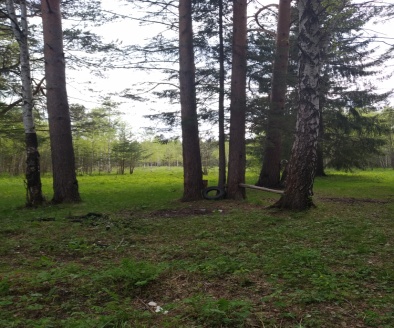 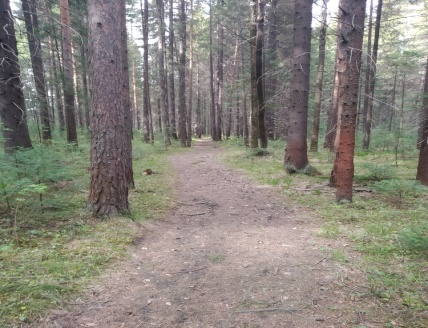      6. Возрастные группы и дистанция.Мужчины и женщины, дети: До 18 лет - 10 км18-29 лет – 10 или 21 км 30-39 лет – 10 или 21 км 40-49 лет – 10 или 21 км >50 – 10 или 21 кмОпределение победителей и награждение.Победители и призеры в каждой возрастной группе на каждой дистанции награждаются грамотами,  медалями и призами от  Интернет – магазина «RuNT»  и магазина «UltraSport» за 1- 3 место. (Спонсоры соревнований будут пополнены)Первые места в абсолюте на дистанциях 10 и 21 км награждаются отдельными ценными призами.ВСЕ ФИНИШЕРЫ ПОЛУЧАЮТ ПАМЯТНУЮ МЕДАЛЬ ОРИГИНАЛЬНОГО ДИЗАЙНА!Проживание и питание:Участники из других городов могут остановиться, переодеться и оставить вещи в день соревнований  на месте старта в отдельном шатре.Порядок и сроки подачи заявок.Заявка на участие принимается через сервис Orgeo.ru:https://orgeo.ru/event/9853Просим всех участников пройти электронную регистрацию!Если у вас возникли проблемы при регистрации, пишите, пожалуйста, на почту: tagil.trail@gmail.comСтартовый пакет включает в себя:участие в хорошо подготовленном Трейл-забеге;подготовка дистанции;оригинальная медаль финишёра;питание на дистанции (изюм, бананы, курага, изотоник, вода, чай);еда на финише;фото с дистанции;подарочные купоны и продукция спонсоров;медали и призы победителям забега.ФинансированиеРасходы по командированию участников, несут командирующие организации. Соревнования проводятся на самоокупаемости и при поддержке спонсоров. Стартовый взнос для участия в соревнованиях составляет:Скидки на стартовый взнос:
- Детям до 18 лет и взрослым старше 50 – 10%  (Автоматически при регистрации)
- Призерам любого старта из серии «Тагильский Трейл 2018» (“Первый Тагильский Трейл”, “Голый Камень Трейл”) – 10% (Для получения скидки нужно написать организатору или в сообщения группы Тагильский Трейл) - Абсолютным победителям любого старта из серии «Тагильский Трейл 2018» (“Первый Тагильский Трейл”, “Голый Камень Трейл”) – 20%(Для получения скидки нужно написать организатору или в сообщения группы Тагильский Трейл)Заявка считается поданной, если пройдена электронная регистрация и оплачен стартовый взнос.Лимит трассы – 300 участниковСтартовый взнос можно оплатить переводом на карту Сбербанка:5469 1600 1093 0407  (получатель Дмитрий Геннадьевич С.),При переводе средств указывайте ФИО, номер дистанции, год рождения, спортивный клуб.tagil.trail@gmail.com  +79826109613Просим участников бежать с номерами,  и оплачивать стартовый взнос заранее.Схема проездаНа общественном транспорте:С вокзала можно добраться на маршрутке №27 и №43 (Вокзал – Конечная) Координаты старта для навигатора или 2ГИС:  57.856579, 59.955209Участники с личными автомобилями будут размещены в районе старта. 57.883058, 59.876978 –Координаты старта. https://vk.com/tagil.trail - Вся новая информация по забегу и серии стартов «Тагильский Трейл» Требования к участникам соревнованийПрочитать и понять данное Положение о забеге. Заявка на забег означает полное и  безоговорочное принятие настоящих Правил.Участники освобождают организаторов от любой материальной, гражданской или уголовной ответственности в случае телесного повреждения или материального ущерба, понесенного ими в течение гонки.Заявляясь на забег, Вы гарантируете, что Вы осведомлены о состоянии Вашего здоровья, пределах собственных физических возможностей и уровне своих технических навыков.Организаторы оставляют за собой право дисквалифицировать участников, замеченных в небрежном и грубом отношении к природе. Весь мусор необходимо уносить с собой до финиша.Во время гонки стартовые номера всегда должны быть на участниках и прикрепляться поверх всей одежды.Участник, сошедший с дистанции, должен в максимально короткий срок связаться с организаторами и явиться на финиш.Телефон для справки: +7-982-610-96-13 (Дмитрий)До встречи на забеге «Murino Race 2019»!Первая серия Трейл стартов в Нижнем Тагиле!Дистанция  / Датадо 15 июняпосле 15 июня и в день старта(с предварительной регистрацией)10 км400р600р21 км500р600р